Boards and Commissions ApplicationApplicant InformationLibrary Board, Park & Rec, Board of Adjustments, Planning & Zoning Board, Civil Service, Historical Board, Vacant Council Seat.ReferencesPlease list three professional references.	Education	This application will remain active for a period of 2 years. 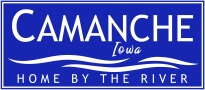 City of CamancheFull Name:Date:LastFirstFirstFirstM.I.Address:Street AddressStreet AddressStreet AddressStreet AddressStreet AddressStreet AddressStreet AddressApartment/Unit #CityCityCityCityStateStateStateZIP CodePhone:EmailCamanche Resident Since:Position Applied for (No more than 3):Are you qualified under Iowa Code 39 to hold this position?YESNOEmployment Background:Employment Background:Civic ActivitiesCivic ActivitiesFull Name:Phone :Full Name:Phone:Full Name:Phone:High School:College:Trade School or Other: